2021 Strategic Plans – Community Feedback FormMurrindindi Shire Council has been busy developing a number of strategic plans, which will guide our work over the next four years. We’re now seeking community feedback on ourdraft Council Plan 2021-2025, incorporating the 10 Year Financial Plan and Year One Priority Action Plandraft Domestic Animal Management Plandraft Municipal Public Health and Wellbeing Plan (coming soon - available Friday Aug 20)You can let us know what you think online at theloop.murrindindi.vic.gov.au or use this form for feedback. Note that this form has sections for each Plan - just complete the sections for Plan/s you have looked at and want to comment on. Feedback closes at 5.00 pm on Sunday 5 September. We've also included some general questions for all respondents so we can make sure we are hearing from all parts of our community.What is your name? (optional) Please provide your preferred contact details? ----------------------------------------------------------------------------------------------------------------------------------If you are speaking for a group or organisation please include: What is your location (township)?What is your connection to Murrindindi Shire?Live                     Work                   Business                              Regular VisitorWhat is your age group?Under 12 years old		12-17 years old			18-24 years old25-34 years old		35-44 years old			45-54 years old55-64 years old		65-74 years old			75 years or olderWhat is your gender?Man				Non-binary/gender diverseWoman				I’d rather not sayAre you (please tick all that apply) Aboriginal and/or Torres Strait IslanderA person living with disability or chronic health condition LGBTIQA+A person who speaks English as an additional language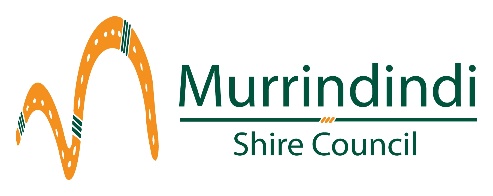 I’d rather not say.  We encourage you to review the draft Plans, before providing your feedback. Paper versions are available.Draft Council Plan feedback formDo you support the direction for Council’s work in the next four years, as set out in 
the draft Council Plan?  Yes       No   Other   Please provide comments to support your answer. --------------------------------------------------------------------------------------------------------------------------------------------------------------------------------------------------------------------------------------------------------------------------------------------------------------------------------------------------------------------------------------------------------------------------------------------------------------------- ----------------------------------------------------------------------------------------------------------------------------------
------------------------------------------------------------------------------------------------------------------------------------------------------------------------------------------------------------------------------------------------------------ --------Do you support the direction of the draft Year 1 Priority Action Plan? Yes                  No           Other. Please provide comments to support your answer.----------------------------------------------------------------------------------------------------------------------------------------------------------------------------------------------------------------------------------------------------------------------------------------------------------------------------------------------------------------------------------------------------------------------------------------------------------------------------------------------------------------------------------------
--------------------------------------------------------------------------------------------------------------------------------------------------------------------------------------------------------------------------------------------------------------------Do you support the proposed approaches for Council’s long term financial viability, as set out in the draft Financial Plan? Yes       No   OtherPlease provide comments to support your answer.----------------------------------------------------------------------------------------------------------------------------------------------------------------------------------------------------------------------------------------------------------------------------------------------------------------------------------------------------------------------------------------------------------------------------------------------------------------------------------------------------------------------------------------
--------------------------------------------------------------------------------------------------------------------------------------------------------------------------------------------------------------------------------------------------------------------Draft Municipal Public Health and Wellbeing Plan feedback form
Do you support the overall direction of the Health and Wellbeing plan? 
Yes       No   Other   Please provide comments to support your answer.----------------------------------------------------------------------------------------------------------------------------------------------------------------------------------------------------------------------------------------------------------------------------------------------------------------------------------------------------------------------------------------------------------------------------------------------------------------------------------------------------------------------------------------Do you  think we have considered all members of the community in the Plan? 
Yes       No   Other   Please provide comments to support your answer.----------------------------------------------------------------------------------------------------------------------------------------------------------------------------------------------------------------------------------------------------------------------------------------------------------------------------------------------------------------------------------------------------------------------------------------------------------------------------------------------------------------------------------------
Draft Domestic Animal Management Plan (DAMP) feedback formAre you a dog owner?  Yes 	No   Are you a cat owner?    Yes	 No   Are your animals registered with Murrindindi Shire Council?	Yes	NoDo you think we have considered all members of the community in the DAMP?----------------------------------------------------------------------------------------------------------------------------------------------------------------------------------------------------------------------------------------------------------------------------------------------------------------------------------------------------------------------------------------------------------------------------------------------------------------------------------------------------------------------------------------Are there any other comments you would like to make in relation to the DAMP?----------------------------------------------------------------------------------------------------------------------------------------------------------------------------------------------------------------------------------------------------------------------------------------------------------------------------------------------------------------------------------------------------------------------------------------------------------------------------------------------------------------------------------------Thank you for your feedback. 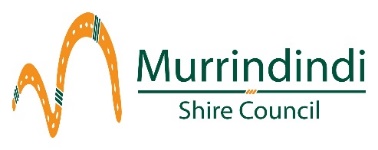 